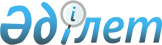 Ертіс ауылдық округінің 2020-2022 жылдарға арналған бюджеті туралы
					
			Күшін жойған
			
			
		
					Шығыс Қазақстан облысы Семей қаласы мәслихатының 2019 жылғы 30 желтоқсандағы № 48/324-VI шешімі. Шығыс Қазақстан облысының Әділет департаментінде 2020 жылғы 22 қаңтарда № 6692 болып тіркелді. Күші жойылды - Шығыс Қазақстан облысы Семей қаласы мәслихатының 2020 жылғы 29 желтоқсандағы № 62/449-VI шешімімен
      Ескерту. Күші жойылды - Шығыс Қазақстан облысы Семей қаласы мәслихатының 29.12.2020 № 62/449-VI шешімімен (01.01.2021 бастап қолданысқа енгізіледі).

      ЗҚАИ-ның ескертпесі.

      Құжаттың мәтінінде түпнұсқаның пунктуациясы мен орфографиясы сақталған.
      2008 жылғы 4 желтоқсандағы Қазақстан Республикасы Бюджет кодексінің 9-1, 75 баптарына, 2001 жылғы 23 қаңтардағы "Қазақстан Республикасындағы жергілікті мемлекеттік басқару және өзін-өзі басқару туралы" Қазақстан Республикасы Заңының 6 бабының 1-тармағының 1) тармақшасына, Семей қаласы мәслихатының 2019 жылғы 23 желтоқсандағы № 47/310-VІ "Семей қаласының 2020-2022 жылдарға арналған бюджеті туралы" (нормативтік құқықтық актілерді мемлекеттік тіркеу Тізілімінде № 6469 болып тіркелген) шешіміне  сәйкес, Семей қаласының мәслихаты ШЕШІМ ҚАБЫЛДАДЫ:
      1. Ертіс ауылдық округінің 2020-2022 жылдарға арналған бюджеті 1, 2, 3 - қосымшаларға сәйкес, соның ішінде 2020 жылға келесі көлемдерде бекітілсін:
      1) кірістер – 28 734,5 мың теңге:
      салықтық түсімдер – 3 233,7 мың теңге;
      салықтық емес түсімдер – 114,3 мың теңге;
      негізгі капиталды сатудан түсетін түсімдер – 0,0 мың теңге;
      трансферттердің түсімдері – 25 386,5 мың теңге;
      2) шығындар – 29 945,9 мың теңге;
      3) таза бюджеттік кредит беру – 0,0 мың теңге:
      бюджеттік кредиттер – 0,0 мың теңге;
      бюджеттік кредиттерді өтеу – 0,0 мың теңге;
      4) қаржы активтерімен жасалатын операциялар бойынша сальдо – 0,0 мың теңге:
      қаржы активтерін сатып алу – 0,0 мың теңге;
      мемлекеттік қаржы активтерін сатудан түсетін түсімдер – 0,0 мың теңге;
      5) бюджет тапшылығы (профициті) – -1 211,4 мың теңге;
      6) бюджет тапшылығын қаржыландыру (профицитін пайдалану) – 1 211,4 мың теңге:
      қарыздар түсімі – 0,0 мың теңге;
      қарыздарды өтеу – 0,0 мың теңге;
      бюджет қаражатының пайдаланылатын қалдықтары – 1 211,4 мың теңге. 
      Ескерту. 1-тармақ жаңа редакцияда - Шығыс Қазақстан облысы Семей қаласы мәслихатының 16.11.2020 № 58/421-VI шешімімен (01.01.2020 бастап қолданысқа енгізіледі).


      2. Қалалық бюджеттен 2020 жылға берілетін субвенция көлемі 22 588,0 мың теңге сомасында ескерілсін.
      3. Семей қаласы мәслихатының кейбір шешімдерінің 4-қосымшаға сәйкес күші жойылды деп танылсын. 
      4. Осы шешім 2020 жылдың 1 қаңтарынан бастап қолданысқа енгізіледі. Ертіс ауылдық округінің 2020 жылға арналған бюджеті
      Ескерту. 1-қосымша жаңа редакцияда - Шығыс Қазақстан облысы Семей қаласы мәслихатының 16.11.2020 № 58/421-VI шешімімен (01.01.2020 бастап қолданысқа енгізіледі). Ертіс ауылдық округінің 2021 жылға арналған бюджеті Ертіс ауылдық округінің 2022 жылға арналған бюджеті Семей қаласы мәслихатының күші жойылған кейбір шешімдерінің тізімі
      1. Семей қаласы мәслихатының 2018 жылғы 29 желтоқсандағы № 33/223-VI "Ертіс ауылдық округінің 2019-2021 жылдарға арналған бюджеті туралы" (нормативтік құқықтық актілерін мемлекеттік тіркеу Тізілімінде № 5-2-201 болып тіркелген, Қазақстан Республикасының нормативтік құқықтық актілерді эталондық бақылау банкінде электрондық түрде 2019 жылғы 29 қаңтарда жарияланған) шешімі.
      2. Семей қаласы мәслихатының 2019 жылғы 22 сәуірдегі № 37/256-VI "Ертіс ауылдық округінің 2019-2021 жылдарға арналған бюджеті туралы" Семей қаласы мәслихатының 2018 жылғы 29 желтоқсандағы № 33/223-VI шешіміне өзгерістер енгізу туралы" (нормативтік құқықтық актілерін мемлекеттік тіркеу Тізілімінде № 5919 болып тіркелген, Қазақстан Республикасының нормативтік құқықтық актілерді эталондық бақылау банкінде электрондық түрде 2019 жылғы 22 мамырда жарияланған) шешімі.
      3. Семей қаласы мәслихатының 2019 жылғы 6 желтоқсандағы № 46/305-VI "Ертіс ауылдық округінің 2019-2021 жылдарға арналған бюджеті туралы" Семей қаласы мәслихатының № 33/223-VI шешіміне өзгерістер енгізу туралы" (нормативтік құқықтық актілерін мемлекеттік тіркеу Тізілімінде № 6432 болып тіркелген, Қазақстан Республикасының нормативтік құқықтық актілерді эталондық бақылау банкінде электрондық түрде 2019 жылғы 27 желтоқсанда жарияланған) шешімі.
					© 2012. Қазақстан Республикасы Әділет министрлігінің «Қазақстан Республикасының Заңнама және құқықтық ақпарат институты» ШЖҚ РМК
				
      Қалалық мәслихат сессиясының төрағасы 

С. Родионов

      Қалалық мәслихаттың  хатшысы 

Б. Акжалов
2019 жылғы 30 желтоқсандағы 
№ 48/324-VI шешiмге 
1-қосымша
Санаты
Санаты
Санаты
Санаты
Сомасы 
(мың теңге)
Сыныбы
Сыныбы
Сыныбы
Сомасы 
(мың теңге)
Кіші сыныбы
Кіші сыныбы
Сомасы 
(мың теңге)
Атауы
Сомасы 
(мың теңге)
1
2
3
4
5
I. Кірістер
28 734,5
1
Салықтық түсiмдер
3 233,7
04
Меншiкке салынатын салықтар
3 233,7
1
Мүлiкке салынатын салықтар
37,0
3
Жер салығы
142,0
4
Көлiк құралдарына салынатын салық
3 054,7
2
Салықтық емес түсiмдер
114,3
01
Мемлекеттік меншіктен түсетін кірістер
114,3
5
Мемлекет меншігіндегі мүлікті жалға беруден түсетін кірістер
114,3
3
Негізгі капиталды сатудан түсетін түсімдер
0,0
4
Трансферттердің түсімдері
25 386,5
02
Мемлекеттiк басқарудың жоғары тұрған органдарынан түсетiн трансферттер
25 386,5
3
Аудандардың (облыстық маңызы бар қаланың) бюджетінен трансферттер
25 386,5
Функционалдық топ
Функционалдық топ
Функционалдық топ
Функционалдық топ
Функционалдық топ
Сомасы 
(мың теңге)
Кіші функция
Кіші функция
Кіші функция
Кіші функция
Сомасы 
(мың теңге)
Бюджеттік бағдарламалардың әкімшісі 
Бюджеттік бағдарламалардың әкімшісі 
Бюджеттік бағдарламалардың әкімшісі 
Сомасы 
(мың теңге)
Бағдарлама
Бағдарлама
Сомасы 
(мың теңге)
Атауы
Сомасы 
(мың теңге)
1
2
3
4
5
6
II. Шығындар
29 945,9
01
Жалпы сипаттағы мемлекеттiк қызметтер 
20 034,0
1
Мемлекеттiк басқарудың жалпы функцияларын орындайтын өкiлдi, атқарушы және басқа органдар
20 034,0
124
Аудандық маңызы бар қала, ауыл, кент, ауылдық округ әкімінің аппараты
20 034,0
001
Аудандық маңызы бар қала, ауыл, кент, ауылдық округ әкімінің қызметін қамтамасыз ету жөніндегі қызметтер
20 034,0
08
Мәдениет, спорт, туризм және ақпараттық кеңістiк
5 925,0
1
Мәдениет саласындағы қызмет
5 925,0
124
Аудандық маңызы бар қала, ауыл, кент, ауылдық округ әкімінің аппараты
5 925,0
006
Жергілікті деңгейде мәдени-демалыс жұмысын қолдау
5 925,0
12
Көлiк және коммуникация
3 978,0
1
Автомобиль көлiгi
3 978,0
124
Аудандық маңызы бар қала, ауыл, кент, ауылдық округ әкімінің аппараты
3 978,0
013
Аудандық маңызы бар қалаларда, ауылдарда, кенттерде, ауылдық округтерде автомобиль жолдарының жұмыс істеуін қамтамасыз ету
3 978,0
15
Трансферттер
8,9
1
Трансферттер
8,9
124
Аудандық маңызы бар қала, ауыл, кент, ауылдық округ әкімінің аппараты
8,9
048
Пайдаланылмаған (толық пайдаланылмаған) нысаналы трансферттерді қайтару
8,9
ІII. Таза бюджеттік кредит беру
0,0
Бюджеттік кредиттер
0,0
5
Бюджеттік кредиттерді өтеу
0,0
IV. Қаржы активтерімен жасалатын операциялар бойынша сальдо
0,0
Қаржылық активтерді сатып алу
0,0
Мемлекеттік қаржылық активтерді сатудан түсетін түсім
0,0
V. Бюджет тапшылығы (профициті)
-1 211,4
VІ. Бюджет тапшылығын қаржыландыру (профицитін пайдалану)
1 211,4
Қарыздар түсімі
0,0
Қарыздарды өтеу
0,0
Бюджет қаражатының пайдаланылатын қалдықтары
1 211,42019 жылғы 30 желтоқсандағы 
№ 48/324-VI шешiмге 
2-қосымша
Санаты
Санаты
Санаты
Санаты
Санаты
Санаты
Сомасы 
 (мың теңге)
Сыныбы
Сыныбы
Сыныбы
Сыныбы
Сыныбы
Сомасы 
 (мың теңге)
Кіші сыныбы
Кіші сыныбы
Кіші сыныбы
Сомасы 
 (мың теңге)
Атауы
Атауы
Сомасы 
 (мың теңге) 1 2 2 3 4 4 5
I. Кірістер
I. Кірістер
26 490,0
1
Салықтық түсiмдер
Салықтық түсiмдер
3 690,0
01
01
Табыс салығы
Табыс салығы
406,0
2
Жеке табыс салығы
Жеке табыс салығы
406,0
04
04
Меншiкке салынатын салықтар
Меншiкке салынатын салықтар
3 284,0
1
Мүлiкке салынатын салықтар
Мүлiкке салынатын салықтар
85,0
3
Жер салығы
Жер салығы
156,0
4
Көлiк құралдарына салынатын салық
Көлiк құралдарына салынатын салық
3 043,0
2
Салықтық емес түсiмдер
Салықтық емес түсiмдер
136,0
01
01
Мемлекеттік меншіктен түсетін кірістер
Мемлекеттік меншіктен түсетін кірістер
136,0
5
Мемлекет меншігіндегі мүлікті жалға беруден түсетін кірістер
Мемлекет меншігіндегі мүлікті жалға беруден түсетін кірістер
136,0
3
Негізгі капиталды сатудан түсетін түсімдер
Негізгі капиталды сатудан түсетін түсімдер
0,0
4
Трансферттердің түсімдері
Трансферттердің түсімдері
22 664,0
02
02
Мемлекеттiк басқарудың жоғары тұрған органдарынан түсетiн трансферттер
Мемлекеттiк басқарудың жоғары тұрған органдарынан түсетiн трансферттер
22 664,0
3
Аудандардың (облыстық маңызы бар қаланың) бюджетінен трансферттер
Аудандардың (облыстық маңызы бар қаланың) бюджетінен трансферттер
22 664,0
Функционалдық топ
Функционалдық топ
Функционалдық топ
Функционалдық топ
Функционалдық топ
Функционалдық топ
Сомасы (мың теңге)
Кіші функция
Кіші функция
Кіші функция
Кіші функция
Сомасы (мың теңге)
Бюджеттік бағдарламалардың әкімшісі
Бюджеттік бағдарламалардың әкімшісі
Бюджеттік бағдарламалардың әкімшісі
Сомасы (мың теңге)
Бағдарлама
Бағдарлама
Сомасы (мың теңге)
Атауы
Сомасы (мың теңге) 1 1 2 3 4 5 6
II. Шығындар
II. Шығындар
26 490,0
01
Жалпы сипаттағы мемлекеттiк қызметтер 
Жалпы сипаттағы мемлекеттiк қызметтер 
20 706,0
1
Мемлекеттiк басқарудың жалпы функцияларын орындайтын өкiлдi, атқарушы және басқа органдар
Мемлекеттiк басқарудың жалпы функцияларын орындайтын өкiлдi, атқарушы және басқа органдар
20 706,0
124
Аудандық маңызы бар қала, ауыл, кент, ауылдық округ әкімінің аппараты
Аудандық маңызы бар қала, ауыл, кент, ауылдық округ әкімінің аппараты
20 706,0
001
Аудандық маңызы бар қала, ауыл, кент, ауылдық округ әкімінің қызметін қамтамасыз ету жөніндегі қызметтер
Аудандық маңызы бар қала, ауыл, кент, ауылдық округ әкімінің қызметін қамтамасыз ету жөніндегі қызметтер
20 706,0
08
Мәдениет, спорт, туризм және ақпараттық кеңістiк
Мәдениет, спорт, туризм және ақпараттық кеңістiк
4 757,0
1
Мәдениет саласындағы қызмет
Мәдениет саласындағы қызмет
4 757,0
124
Аудандық маңызы бар қала, ауыл, кент, ауылдық округ әкімінің аппараты
Аудандық маңызы бар қала, ауыл, кент, ауылдық округ әкімінің аппараты
4 757,0
006
Жергілікті деңгейде мәдени-демалыс жұмысын қолдау
Жергілікті деңгейде мәдени-демалыс жұмысын қолдау
4 757,0
12
Көлiк және коммуникация
Көлiк және коммуникация
1 027,0
1
Автомобиль көлiгi
Автомобиль көлiгi
1 027,0
124
Аудандық маңызы бар қала, ауыл, кент, ауылдық округ әкімінің аппараты
Аудандық маңызы бар қала, ауыл, кент, ауылдық округ әкімінің аппараты
1 027,0
013
Аудандық маңызы бар қалаларда, ауылдарда, кенттерде, ауылдық округтерде автомобиль жолдарының жұмыс істеуін қамтамасыз ету
Аудандық маңызы бар қалаларда, ауылдарда, кенттерде, ауылдық округтерде автомобиль жолдарының жұмыс істеуін қамтамасыз ету
1 027,0
ІII. Таза бюджеттік кредит беру
ІII. Таза бюджеттік кредит беру
0,0
Бюджеттік кредиттер
Бюджеттік кредиттер
0,0
5
Бюджеттік кредиттерді өтеу
Бюджеттік кредиттерді өтеу
0,0
IV. Қаржы активтерімен жасалатын операциялар бойынша сальдо
IV. Қаржы активтерімен жасалатын операциялар бойынша сальдо
0,0
Қаржылық активтерді сатып алу
Қаржылық активтерді сатып алу
0,0
Мемлекеттік қаржылық активтерді сатудан түсетін түсім
Мемлекеттік қаржылық активтерді сатудан түсетін түсім
0,0
V. Бюджет тапшылығы (профициті)
V. Бюджет тапшылығы (профициті)
0,0
VІ. Бюджет тапшылығын қаржыландыру (профицитін пайдалану)
VІ. Бюджет тапшылығын қаржыландыру (профицитін пайдалану)
0,0
Қарыздар түсімі
Қарыздар түсімі
0,0
Қарыздарды өтеу
Қарыздарды өтеу
0,0
Бюджет қаражатының пайдаланылатын қалдықтары
Бюджет қаражатының пайдаланылатын қалдықтары
0,02019 жылғы 30 желтоқсандағы 
№ 48/324-VI шешiмге 
3-қосымша
Санаты
Санаты
Санаты
Санаты
Санаты
Санаты
Сомасы 
 (мың теңге)
Сыныбы
Сыныбы
Сыныбы
Сыныбы
Сыныбы
Сомасы 
 (мың теңге)
Кіші сыныбы
Кіші сыныбы
Кіші сыныбы
Сомасы 
 (мың теңге)
Атауы
Атауы
Сомасы 
 (мың теңге) 1 2 2 3 4 4 5
I. Кірістер
I. Кірістер
27 087,0
1
Салықтық түсiмдер
Салықтық түсiмдер
3 842,0
01
01
Табыс салығы
Табыс салығы
426,0
2
Жеке табыс салығы
Жеке табыс салығы
426,0
04
04
Меншiкке салынатын салықтар
Меншiкке салынатын салықтар
3 416,0
1
Мүлiкке салынатын салықтар
Мүлiкке салынатын салықтар
88,0
3
Жер салығы
Жер салығы
162,0
4
Көлiк құралдарына салынатын салық
Көлiк құралдарына салынатын салық
3 166,0
2
Салықтық емес түсiмдер
Салықтық емес түсiмдер
143,0
01
01
Мемлекеттік меншіктен түсетін кірістер
Мемлекеттік меншіктен түсетін кірістер
143,0
5
Мемлекет меншігіндегі мүлікті жалға беруден түсетін кірістер
Мемлекет меншігіндегі мүлікті жалға беруден түсетін кірістер
143,0
3
Негізгі капиталды сатудан түсетін түсімдер
Негізгі капиталды сатудан түсетін түсімдер
0,0
4
Трансферттердің түсімдері
Трансферттердің түсімдері
23 102,0
02
02
Мемлекеттiк басқарудың жоғары тұрған органдарынан түсетiн трансферттер
Мемлекеттiк басқарудың жоғары тұрған органдарынан түсетiн трансферттер
23 102,0
3
Аудандардың (облыстық маңызы бар қаланың) бюджетінен трансферттер
Аудандардың (облыстық маңызы бар қаланың) бюджетінен трансферттер
23 102,0
Функционалдық топ
Функционалдық топ
Функционалдық топ
Функционалдық топ
Функционалдық топ
Функционалдық топ
Сомасы (мың теңге)
Кіші функция
Кіші функция
Кіші функция
Кіші функция
Сомасы (мың теңге)
Бюджеттік бағдарламалардың әкімшісі
Бюджеттік бағдарламалардың әкімшісі
Бюджеттік бағдарламалардың әкімшісі
Сомасы (мың теңге)
Бағдарлама
Бағдарлама
Сомасы (мың теңге)
Атауы
Сомасы (мың теңге) 1 1 2 3 4 5 6
II. Шығындар
II. Шығындар
27 087,0
01
Жалпы сипаттағы мемлекеттiк қызметтер 
Жалпы сипаттағы мемлекеттiк қызметтер 
21 196,0
1
Мемлекеттiк басқарудың жалпы функцияларын орындайтын өкiлдi, атқарушы және басқа органдар
Мемлекеттiк басқарудың жалпы функцияларын орындайтын өкiлдi, атқарушы және басқа органдар
21 196,0
124
Аудандық маңызы бар қала, ауыл, кент, ауылдық округ әкімінің аппараты
Аудандық маңызы бар қала, ауыл, кент, ауылдық округ әкімінің аппараты
21 196,0
001
Аудандық маңызы бар қала, ауыл, кент, ауылдық округ әкімінің қызметін қамтамасыз ету жөніндегі қызметтер
Аудандық маңызы бар қала, ауыл, кент, ауылдық округ әкімінің қызметін қамтамасыз ету жөніндегі қызметтер
21 196,0
08
Мәдениет, спорт, туризм және ақпараттық кеңістiк
Мәдениет, спорт, туризм және ақпараттық кеңістiк
4 813,0
1
Мәдениет саласындағы қызмет
Мәдениет саласындағы қызмет
4 813,0
124
Аудандық маңызы бар қала, ауыл, кент, ауылдық округ әкімінің аппараты
Аудандық маңызы бар қала, ауыл, кент, ауылдық округ әкімінің аппараты
4 813,0
006
Жергілікті деңгейде мәдени-демалыс жұмысын қолдау
Жергілікті деңгейде мәдени-демалыс жұмысын қолдау
4 813,0
12
Көлiк және коммуникация
Көлiк және коммуникация
1 078,0
1
Автомобиль көлiгi
Автомобиль көлiгi
1 078,0
124
Аудандық маңызы бар қала, ауыл, кент, ауылдық округ әкімінің аппараты
Аудандық маңызы бар қала, ауыл, кент, ауылдық округ әкімінің аппараты
1 078,0
013
Аудандық маңызы бар қалаларда, ауылдарда, кенттерде, ауылдық округтерде автомобиль жолдарының жұмыс істеуін қамтамасыз ету
Аудандық маңызы бар қалаларда, ауылдарда, кенттерде, ауылдық округтерде автомобиль жолдарының жұмыс істеуін қамтамасыз ету
1 078,0
ІII. Таза бюджеттік кредит беру
ІII. Таза бюджеттік кредит беру
0,0
Бюджеттік кредиттер
Бюджеттік кредиттер
0,0
5
Бюджеттік кредиттерді өтеу
Бюджеттік кредиттерді өтеу
0,0
IV. Қаржы активтерімен жасалатын операциялар бойынша сальдо
IV. Қаржы активтерімен жасалатын операциялар бойынша сальдо
0,0
Қаржылық активтерді сатып алу
Қаржылық активтерді сатып алу
0,0
Мемлекеттік қаржылық активтерді сатудан түсетін түсім
Мемлекеттік қаржылық активтерді сатудан түсетін түсім
0,0
V. Бюджет тапшылығы (профициті)
V. Бюджет тапшылығы (профициті)
0,0
VІ. Бюджет тапшылығын қаржыландыру (профицитін пайдалану)
VІ. Бюджет тапшылығын қаржыландыру (профицитін пайдалану)
0,0
Қарыздар түсімі
Қарыздар түсімі
0,0
Қарыздарды өтеу
Қарыздарды өтеу
0,0
Бюджет қаражатының пайдаланылатын қалдықтары
Бюджет қаражатының пайдаланылатын қалдықтары
0,02019 жылғы 30 желтоқсандағы 
№ 48/324-VI шешiмге 
4-қосымша